Как обновить ваш набор Matatalab?Для того, чтобы набор мог работать с новыми дополнениями (Sensor add-on и Animation add-on), нужно обновить прошивку Робота и Башни управления.Обновление прошивки Робота MatataBotПрежде всего, следует проверить серийный номер устройства. Он расположен на наклейке, на нижней крышке Робота (Рис. 1).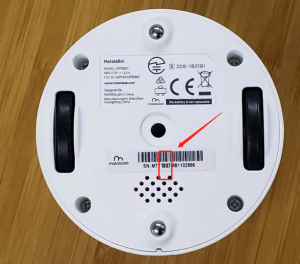 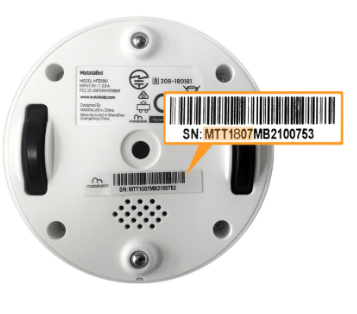                                 Рис. 1ВАЖНО! Если серийный номер начинается с «MTT1807», необходимо сначала выполнить подготовительные действия (см. файл с названием 1.1). В случае, если серийный номер начинается иначе, продолжайте обновление по данной инструкции (Рис.2). 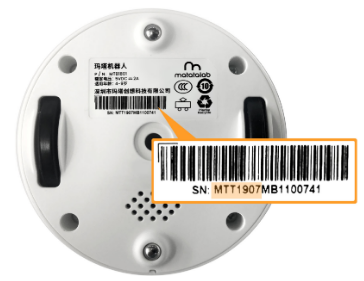            Рис. 2Скачайте из магазина приложений Apple программу MatataCode App. На вашем устройстве Apple должна быть установлена iOS 11.0 или выше (Рис. 3).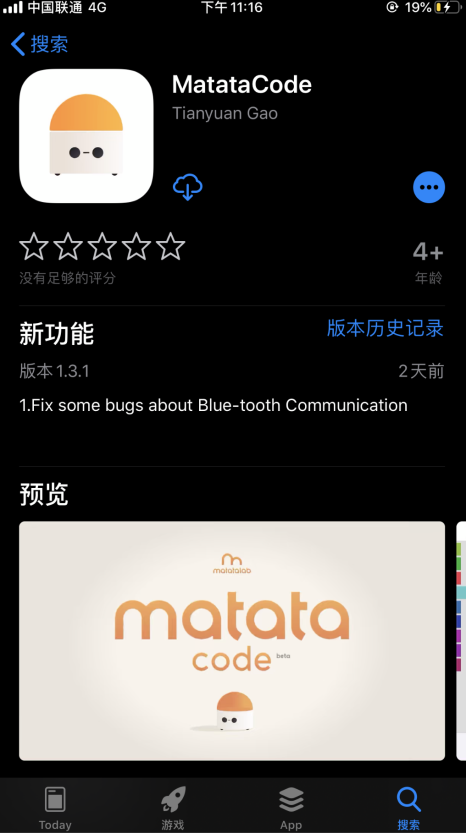 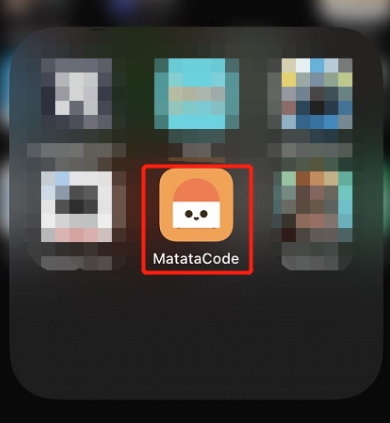                               Рис. 3Откройте приложение MatataCode App и перейдите в раздел Обновление (Upgrade на рис. 4). Перед началом работы по обновлению, рекомендуем ознакомиться с видео инструкцией. Данная инструкция показана в подробностях (в видео – шаг 6 и далее).Ссылка на видео: https://youtu.be/Dvx1wWaGxkwПриложение MatataCode также 2 раза предупредит, что необходимо ознакомиться с видеоинструкцией (Рис.5)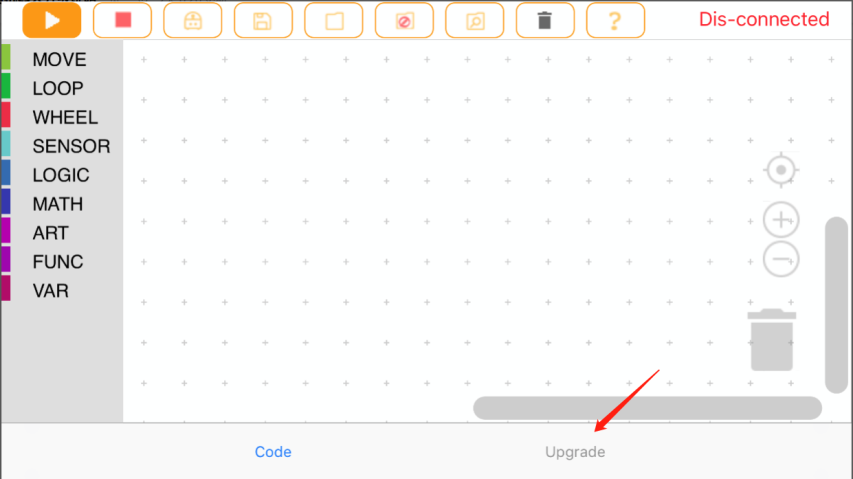                                  Рис. 4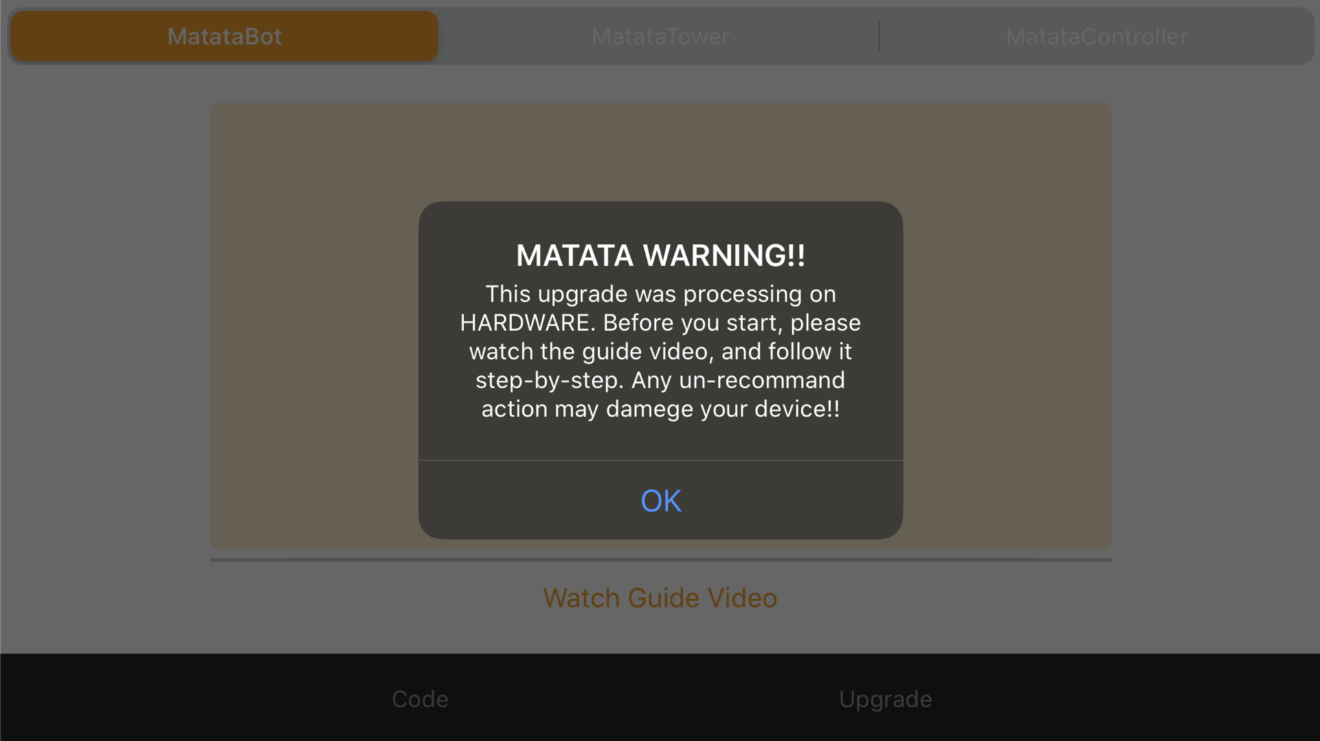 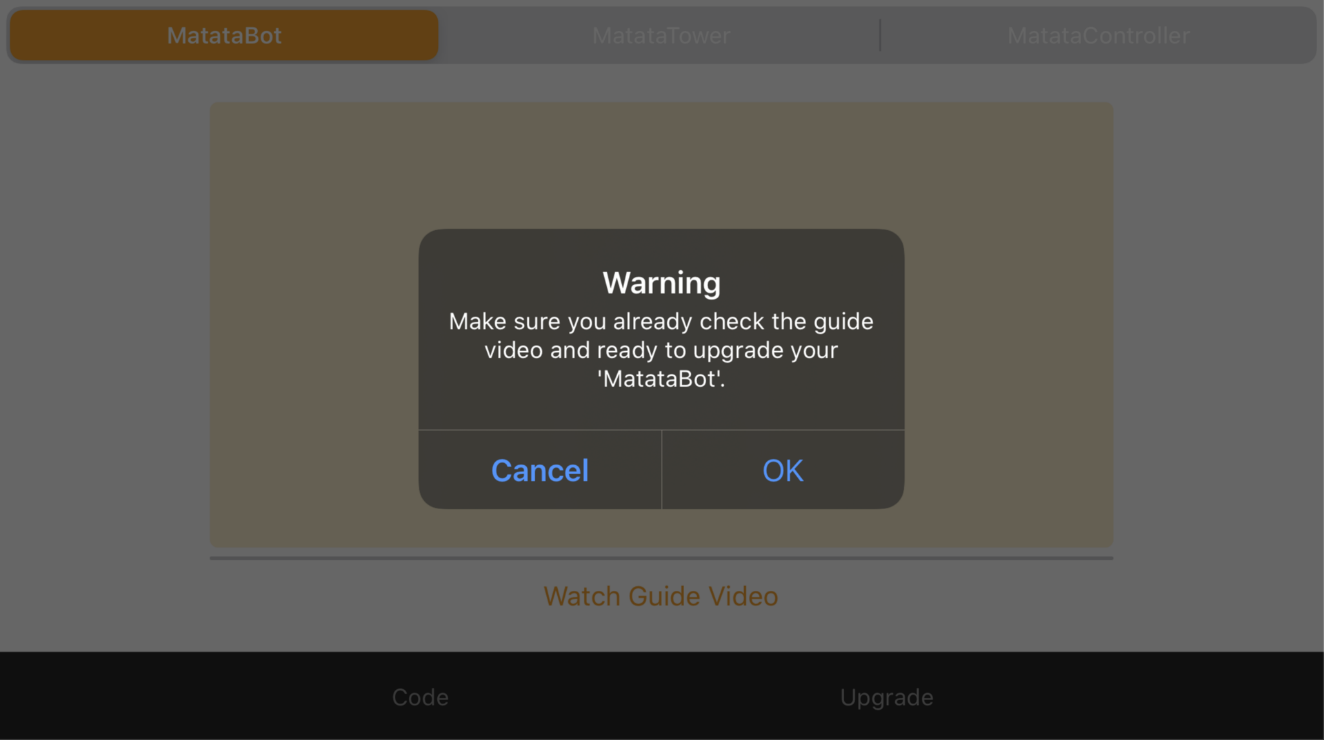                                   Рис 5.Выберите устройство, которое нуждается в обновлении.Обновляем Робота, поэтому следует нажать ‘MatataBot’ (Рис 6.). Обратите внимание на то, что одновременно следует обновлять только одного робота.ВАЖНО!  -Если у вас в наличии несколько наборов, отключите все остальные устройства (роботы, башни).   -Перед обновлением Робота следует полностью зарядить. Во время обновления прошивки робот не должен быть подключен к Башне, Контроллеру, или другим устройствам, кроме аппарата, с которого проводится обновление.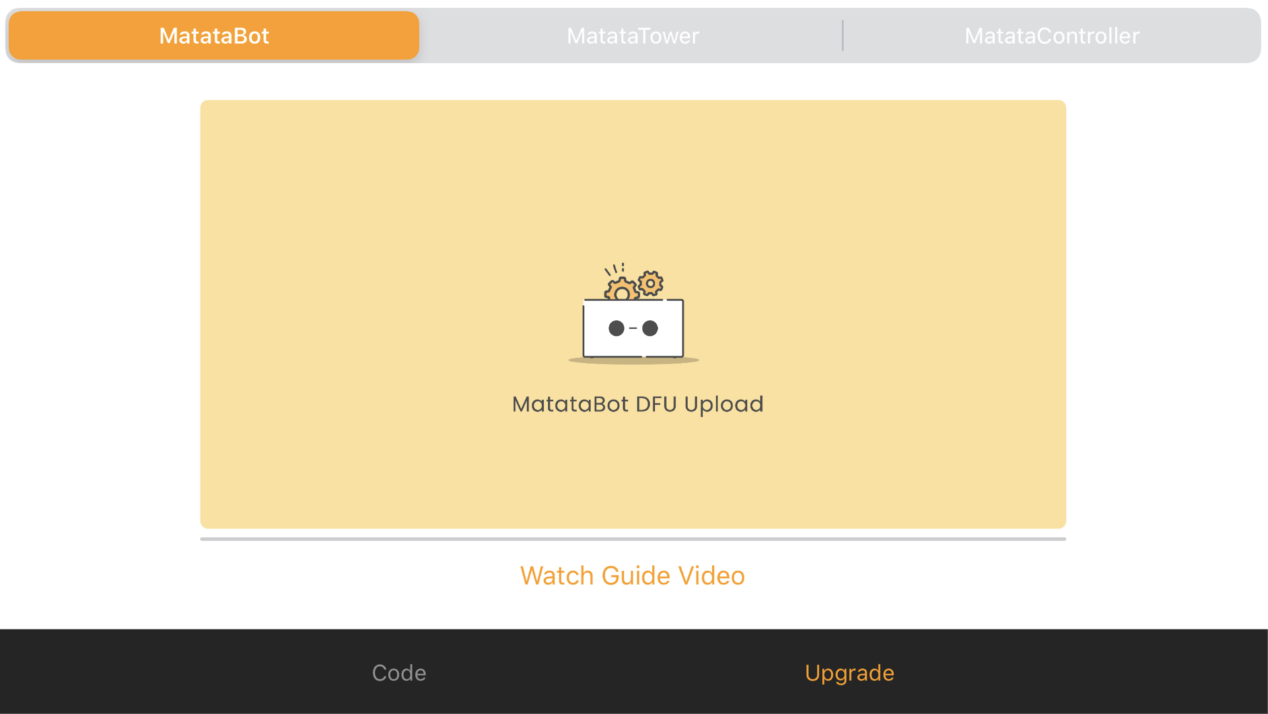                                       Рис 6.Включите Bluetooth на вашем устройстве с iOS, которое вы используете для обновления.  Убедитесь, что робот:-Полностью заряжен и включен-Не подключен к Башне или КонтроллеруПоднесите робота максимально близко к устройству, чтобы исключить нестабильное соединение.Нажмите ‘Set MatataBot DFU Upload’, робот будет доступен для обновления в режиме DFU. ВАЖНО! Не закрывайте приложение MatataCode и не сворачивайте его, не нажимайте кнопку на роботе, до тех пор, пока обновление не будет завершено. Дождитесь, пока на устройстве с iOS появится запрос – погас ли синий индикатор на роботе? (Рис.7) Нажмите ОК. Робот автоматически перезагрузится.   Процесс обновления занимает около 30 секунд.  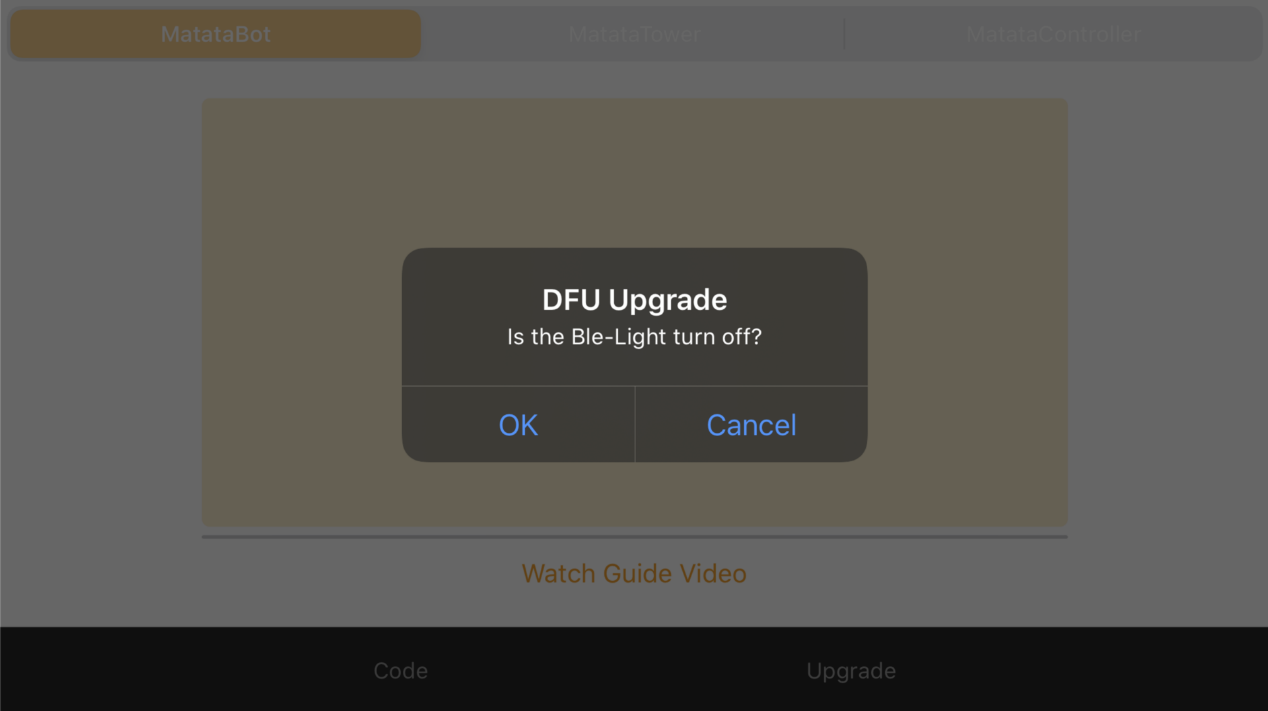                                   Рис. 7Когда серая полоска прогресса на экране полостью заполнится синим (Рис.8), вы увидите всплывающее сообщение. Это означает, что прошивка была обновлена успешно (Рис. 9).   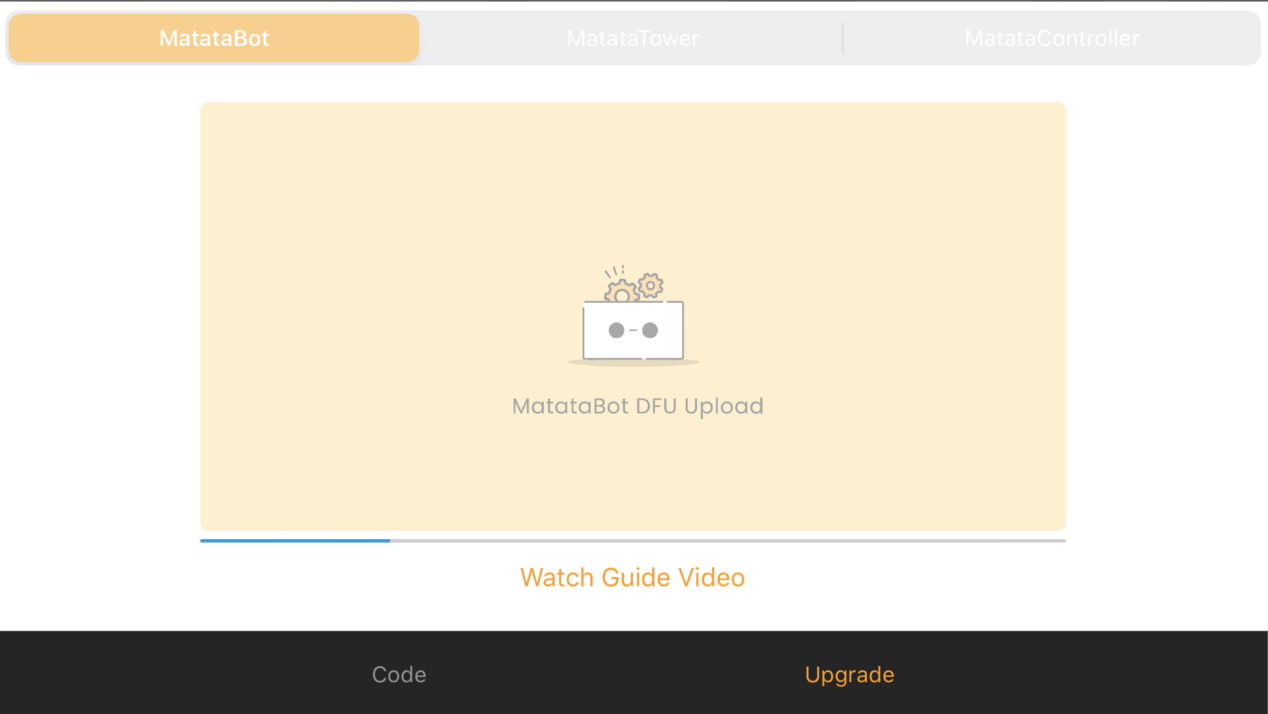                                Рис. 8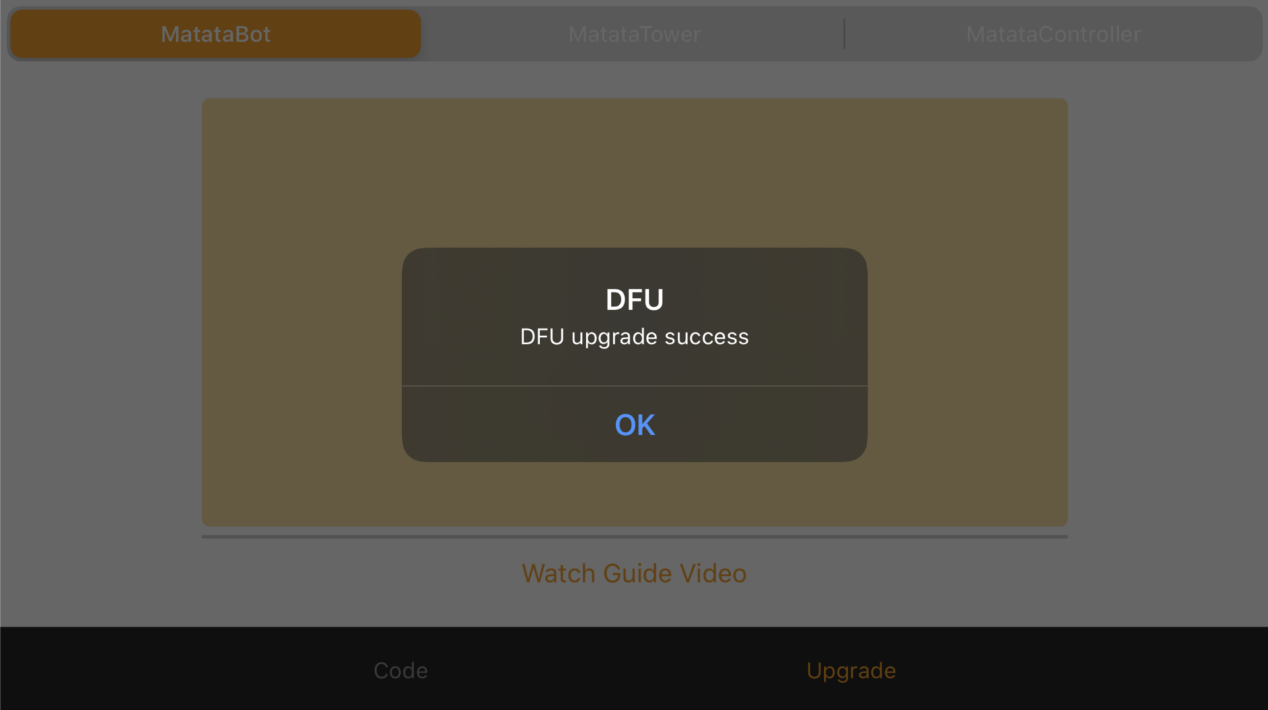                                     Рис. 9Перезагрузите Робота и проверьте работоспособность. Настоятельно рекомендую посмотреть видео по ссылке выше.Смотреть можно с шага 6 – наглядно показано всё то, что тут написано текстом. Ссылка на видео: https://youtu.be/Dvx1wWaGxkw